ABANA SAHİL TAHKİMATI İNŞAATI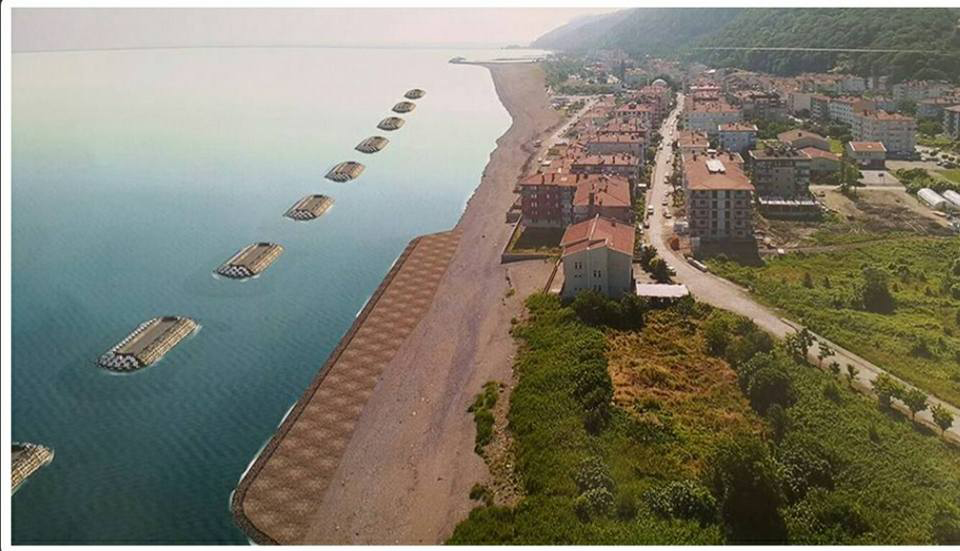 Proje Bedeli		: 37.750.000 TLBaşlangıç - Bitiş 	: 02.03.2018 – 31.01.2020Teknik Özellikler	: 20 Ad. 60 m ayrık dalgakıran ve bağlantı yolu.